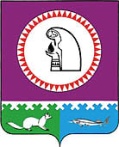 Об утверждении плана проведенияпроверок соблюдения земельного законодательства на 2014 год Руководствуясь статьей 72 Земельного кодекса РФ, в соответствии с п.20 ст.14 Федерального закона №131-ФЗ от 06.10.2003 «Об общих принципах организации местного самоуправления в Российской Федерации», решением Совета депутатов городского поселения Андра от 07.05.2010  №18 «О муниципальном земельном контроле на территории городского поселения Андра»:1.Утвердить план проведения проверок соблюдения земельного законодательства на 2014 год   (приложение).2.Отделу по управлению муниципальным имуществом и землеустройству администрации городского поселения Андра (Михеева М.А.) провести проверку соблюдения земельного законодательства согласно плана.3.Контроль за выполнением постановления оставляю за собой.Глава городского поселения Андра                                                                       О.В.Гончарук Приложение   к                                                                                                               постановлению   администрации                                                                                                   городского поселения Андра                                                                                                  от   02.04.2014   № 40                         План проведения проверок соблюдения земельного законодательства на 2014 год.Согласовано:и.о. начальника организационно -  правового отдела	                                                                                            О.С.ДворниковаИсполнитель:начальник отдела по управлениюмуниципальным имуществом и 	   землеустройству                                                                                                       М.А.Михеева	АДМИНИСТРАЦИЯ	 ГОРОДСКОГО ПОСЕЛЕНИЯ   АНДРАОктябрьского районаХанты- Мансийского автономного округа – ЮгрыПОСТАНОВЛЕНИЕ	АДМИНИСТРАЦИЯ	 ГОРОДСКОГО ПОСЕЛЕНИЯ   АНДРАОктябрьского районаХанты- Мансийского автономного округа – ЮгрыПОСТАНОВЛЕНИЕ	АДМИНИСТРАЦИЯ	 ГОРОДСКОГО ПОСЕЛЕНИЯ   АНДРАОктябрьского районаХанты- Мансийского автономного округа – ЮгрыПОСТАНОВЛЕНИЕ	АДМИНИСТРАЦИЯ	 ГОРОДСКОГО ПОСЕЛЕНИЯ   АНДРАОктябрьского районаХанты- Мансийского автономного округа – ЮгрыПОСТАНОВЛЕНИЕ	АДМИНИСТРАЦИЯ	 ГОРОДСКОГО ПОСЕЛЕНИЯ   АНДРАОктябрьского районаХанты- Мансийского автономного округа – ЮгрыПОСТАНОВЛЕНИЕ	АДМИНИСТРАЦИЯ	 ГОРОДСКОГО ПОСЕЛЕНИЯ   АНДРАОктябрьского районаХанты- Мансийского автономного округа – ЮгрыПОСТАНОВЛЕНИЕ	АДМИНИСТРАЦИЯ	 ГОРОДСКОГО ПОСЕЛЕНИЯ   АНДРАОктябрьского районаХанты- Мансийского автономного округа – ЮгрыПОСТАНОВЛЕНИЕ	АДМИНИСТРАЦИЯ	 ГОРОДСКОГО ПОСЕЛЕНИЯ   АНДРАОктябрьского районаХанты- Мансийского автономного округа – ЮгрыПОСТАНОВЛЕНИЕ	АДМИНИСТРАЦИЯ	 ГОРОДСКОГО ПОСЕЛЕНИЯ   АНДРАОктябрьского районаХанты- Мансийского автономного округа – ЮгрыПОСТАНОВЛЕНИЕ	АДМИНИСТРАЦИЯ	 ГОРОДСКОГО ПОСЕЛЕНИЯ   АНДРАОктябрьского районаХанты- Мансийского автономного округа – ЮгрыПОСТАНОВЛЕНИЕ«02»апреля2014г.№40п.г.т. Андрап.г.т. Андрап.г.т. Андрап.г.т. Андрап.г.т. Андрап.г.т. Андрап.г.т. Андрап.г.т. Андрап.г.т. Андрап.г.т. Андра№ п/пНаименование юридического лица,ФИО физ.лицаАдрес земельного участка, подлежащего проверкиЦель использования земельного участкаПериод проведения проверки1.Полторак Максим Анатольевичп.г.т.Андра,ул. Газовиков, д.22для строительства жилого дома2 квартал2Сотников Валентин Викторовичп.г.т.Андра, ул.Северная, д.8под обслуживание жилого дома2 квартал3.Гобель Виктор Ярославовичп.г.т.Андра, ул.Газовиков, д.13под обслуживание жилого дома2 квартал4.Чернов Дмитрий Федоровичп.г.т.Андра, район бани, стр.30под строительство гаража3 квартал5.Пономарев Александр Михайловичп.г.т.Андра, район склада ГСМ     (сектор 1), стр.82ипод строительство гаража3 квартал6.Утинкевич Роман Андреевичп.г.т.Андра, район базы дирекции, стр.45под строительство гаража3 квартал7.Царюк Василий Александровичп.г.т.Андра, район дома 19б/3, стр.5под строительство гаража3 квартал8.Емельянов Константин Михайловичп.г.т.Андра,ул. Газовиков, д.20апод обслуживание жилого дома4 квартал9.Азизова Диана Дамировнап.г.т.Андра,ул. Газовиков, д.15под обслуживание жилого дома4 квартал10.Цой Светлана Анатольевнап.г.т.Андра,ул. Северная, д.16апод обслуживание жилого дома4 квартал